В соответствии с Федеральным законом от 06.10.2003 № 131-ФЗ                  «Об общих принципах организации местного самоуправления в Российской Федерации», с Федеральным Законом от 30.12.2020 №518-ФЗ «О внесении изменений в отдельные законодательные акты Российской Федерации», со статьёй 69.1 Федерального Закона от 13.07.2015 года №218-ФЗ «О государственной регистрации недвижимости», руководствуясь Уставом муниципального района Сергиевский, на основании акта осмотра объекта недвижимого имущества  № 54 от 06.07.2023г. 10 ч.55 минут, Администрация муниципального района СергиевскийП О С Т А Н О В Л Я ЕТ:В отношении ранее учтенного объекта недвижимости с кадастровым  номером 63:31:1802001:62, по адресу: Самарская область, р-н. Сергиевский, с. Захаркино, ул. Полевая, д. 10 выявлены правообладатели: - в 1/5 доле гр. РФ Дмитриев Михаил Иванович, 09.04.1965 г.р. место рождения с. Захаркино, Сергиевского района, Куйбышевской области. Паспорт гр. РФ серия 36 09 № 095252 выдан ОУФМС России по Самарской области в Сергиевском районе  05.05.2010 г., код подразделения 630-046; СНИЛС: 009-657-543 77. Адрес регистрации: Самарская область, Сергиевский район, с. Захаркино, ул. Пролетарская, д. 15, кв.2;- к 4/5 долям гр. РФ Дмитриев Александр Иванович, 30.07.1972 г.р. место рождения с. Захаркино, Сергиевского района, Куйбышевской области. Паспорт гр. РФ серия 36 04 № 322177 выдан Сергиевским РОВД  Самарской области 23.07.2003 г., код подразделения 632-046. СНИЛС: 013-712-420 00. Адрес регистрации: Самарская область, Сергиевский район, с. Захаркино, ул. Революционная, д. 12.2. Право собственности подтверждается материалами наследственного дела № 236/2011, удостоверенного Красновой В.Ф., нотариусом с. Сергиевск, Самарской области, что подтверждается ответом на запрос регистрационный № 717 от 20.06.2023г.3. Направить данное постановление в Управление Федеральной службы государственной регистрации, кадастра и картографии по Самарской области.4. Контроль за выполнением настоящего постановления оставляю за собой.Глава муниципального районаСергиевский                                                                             А.И. ЕкамасовГ.Н. ДубининаПроект решения  получил: ________________________________       Дмитриев М.И.                                    (Подпись/Дата)                                                                             (Ф.И.О.)________________________________       Дмитриев А.И.                                    (Подпись/Дата)                                                                                    (Ф.И.О.)Примечание: в течение тридцати дней со дня получения проекта решения выявленный правообладатель вправе направить возражения относительно сведений о правообладателе по адресу:  446557, Россия, Самарская область, Сергиевский район, с. Захаркино, ул. Пролетарская, д. 1  телефон 8(84655)57129  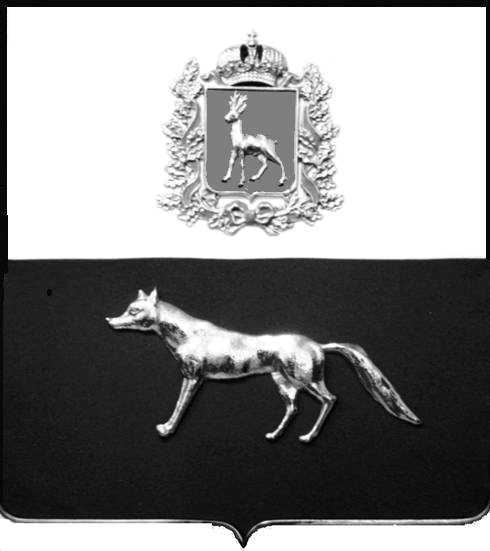 Администрациямуниципального районаСергиевскийСамарской областиПОСТАНОВЛЕНИЕ«       »  _____________ 2023г.	№__________.                               ПРОЕКТО выявлении правообладателя ранее учтенного объекта недвижимости, жилого дома с кадастровым номером 63:31:1802001:62, по адресу: Самарская область, р-н. Сергиевский, с. Захаркино, ул. Полевая, д. 10.